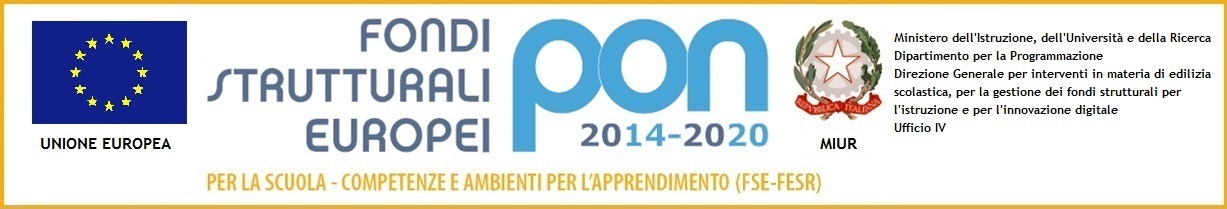 		ISTITUTO COMPRENSIVO VIA MARSALAVia Marsala 13 – 27058 Voghera (PV)Tel. 0383- 41371 - Fax 0383 41598- C.F. 95032770182Email:   PVIC826009@istruzione.it –  PEC: PVIC826009@PEC.ISTRUZIONE.ITSito web: www. icviamarsalavoghera.gov.it – COD. UNIVOCO UFFICIO 1F1EN5Ai Coordinatori di ClasseClassi Prime/Seconde/TerzeScuola Secondaria Primo GradoPascoli, Don Orione, Casei GerolaAl Coordinatore Scuola Primaria Cometto N.Ai Fiduciari di PlessoScuola PrimariaAlle FS Proff. Pasotti E./Gargano M.L.Ai DocentiAl sito webAl DSGACircolare n. 45Voghera, 20/09/2019OGGETTO: Adesioni al Progetto/Concorso “Conosco il Bullo” – USR Pavia/Comando Provinciale dei Carabinieri di Pavia – Comando Carabinieri di Voghera. Adesione a visite presso Comando Carabinieri VogheraIn merito all’oggetto, si invitano i Coordinatori classi prime/seconde/terze di Scuola Secondaria di tutte le sedi e i Fiduciari di Plesso Scuola Primaria a comunicare l’adesione delle classi alle Docenti Enrica Pasotti (per Scuola Secondaria) e Maria Luisa Gargano (per Primaria) entro e non oltre il 26 settembre 2019.Si precisa che le visite delle classi presso il Comando dei Carabinieri di Voghera, aventi lo scopo di illustrare sul campo il lavoro quotidiano delle Forze dell’Ordine, saranno organizzate nei mesi di ottobre - novembre.Il Progetto “Conosco il Bullo” sarà invece attuabile a partire dal mese di gennaio 2020.Per informazioni e chiarimenti contattare le Docenti FS:Enrica Pasotti (Scuola Secondaria)Maria Luisa Gargano (Scuola Primaria)Distinti saluti.Il Dirigente ScolasticoDott.ssa Maria Teresa LopezFirma autografa sostituita a mezzo stampaai sensi dell’art. 3, comma 2, del D.Lgs. 39/93